 ALVELEY AND ROMSLEY PARISH COUNCILNEAR BRIDGNORTH, SHROPSHIREChairman: Cllr. Isley JakemanAGENDAFULL COUNCIL25th February 2024Dear Councillor,You are hereby summoned to attend a Meeting of Alveley and Romsley Parish Council to be held on Tuesday 5th March 2024 at 7.30 p.m. in the Pavilion, Daddlebrook Road, Alveley.Yours sincerely,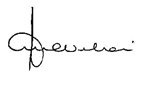 Anne WilsonLocum Town ClerkRecording of MeetingsUnder the Openness of Local Government Bodies Regulations 2014, members of the public may now film, photograph and make audio recordings of the proceedings of the formal Council meeting, though not, under current legislation, of the Public Participation session, as this is not part of the formal agenda of the meeting. Recording activity should be respectful to the conduct of the meeting and behaviour that disrupts the meeting (such as oral commentary) will not be permitted.Apologies for absenceMembers are asked to receive apologies of absence for this meeting.Chairman’s WelcomeThe Chairman will welcome Councillors and residents to the meeting.Declarations of Interest.Members are asked to receive declarations of interest under consideration on this agenda in accordance with The Local Government Act 2000 Part III and The Relevant Authorities (Disclosable Pecuniary Interests) Regulations 2012.Members are reminded that should you declare a pecuniary interest at a meeting, it is your responsibility to inform the Monitoring Officer.Public Question Time and ParticipationMembers of the public are advised that they are welcome to ask questions about items on the agenda or matters about the town itself. It is not always possible to give a verbal response at the meeting and questions may receive a written reply. No resolution can be made under this item.Questions should relate to matters of Town Council policy or practice and not relate to the individual affairs of either the questioner or any other named person. MinutesMembers are asked to accept the minutes and confirm the recommendations within:Full Council Budget Meeting – Tuesday 6th February 2024Copy attached Appendix A FinanceMembers are asked to receive and note the following:Financial ReportCopy attached Appendix BAccounts for PaymentWilson – tbcHMRC – tbcBurton - Cleaning Bus Shelters £30  Internal AuditMembers are asked to note information about Internal Audit and agree the way forward.Update on meetingsMembers are asked to receive updates on the informal meetings and agree the way forward on the following items:Annual Parish MeetingD Day TeaLighting Maintenance Contract 2024 – 2027Members are asked to consider the attached letter outlining the proposals for a new Street Lighting Maintenance Contract 2024-2027 and confirm acceptance of the same.Copy attached Appendix CReport from Shropshire CouncillorMembers are asked to receive a report from your Shropshire Councillor.Place Plan for ShropshireMembers are asked to receive a verbal report from Cllr. C. Taylor, Shropshire County Councillor for Alveley and Romsley as there is a potential change for Alveley in the Plan. Member will be asked to discuss the item and may be asked to agree a way forward.Romsley MattersMembers are asked to receive a report about matters relevant to Romsley and may be asked to agree a way forward.PlanningPlanning Applications for consideration:There were no planning applications for consideration as at the time of writing the agenda.Planning DecisionsGranted            There were no applications granted as at the time of writing the agenda.RefusedThere were no applications refused as at the time of writing the agenda.WithdrawnThere were no applications withdrawn as at the time of writing the agenda.Grant ApplicationsMembers are asked to consider the attached Grant Applications and agree the way forward:Alveley StrollersCopy attached Appendix CAlveley and Romsley Parish Paths PartnershipCopy attached Appendix DCrushed Stone or GravelMembers to consider looking into the possibility of funding for crushed stone/gravel to build up on several paths within the perimeter of the village to make them useable all year round and not just in the summer. These paths themselves water courses or collect water at certain points, e.g. around kissing gates, and become so water-logged that they are very muddy in the winter (up to 6 months of the year). One such path is the one from Ivy Place all the way down to the entrance to the Country Park which could be a useful (and safer) alternative to walking up and down Chapel Lane to the SVCP.It is understood that Shropshire Council have been contacted for help. If it is something that the Parish Council may consider funding for then the Chairman has offered to source material and the cost involved.Litter and Dog BinsThe Acting Clerk will update Members on the current status of the purchase of a new Litter Bin and a new Dog Bin.D. Day BeaconsMembers are asked to note and agree a way forward following a report from the Chairman.Awards NominationsMembers are asked to consider any community champion who may be worthy to nominate for an award.Council MagazineMembers are asked to receive a report from the Chairman and agree a way forward.Village Bus StopsFollowing the discussions at the last Parish Council meeting Members are asked to receive an update and agree the next steps.Update on the Appointment of a Parish ClerkCllr. C. Brown will give an update on the appointment of a new Parish Clerk. Date of next meetingMembers are asked to agree that the next meeting of Alveley and Romsley Parish Council will be held on Tuesday 2nd April 2024.